ČETVRTAK,17.2.2022. HRVATSKI JEZIK-UČENIK LKZADATAK: OPIŠI SLIKU. FORMALNIM SLOVIMA NAPIŠI DVIJE REČENICE O SLICI.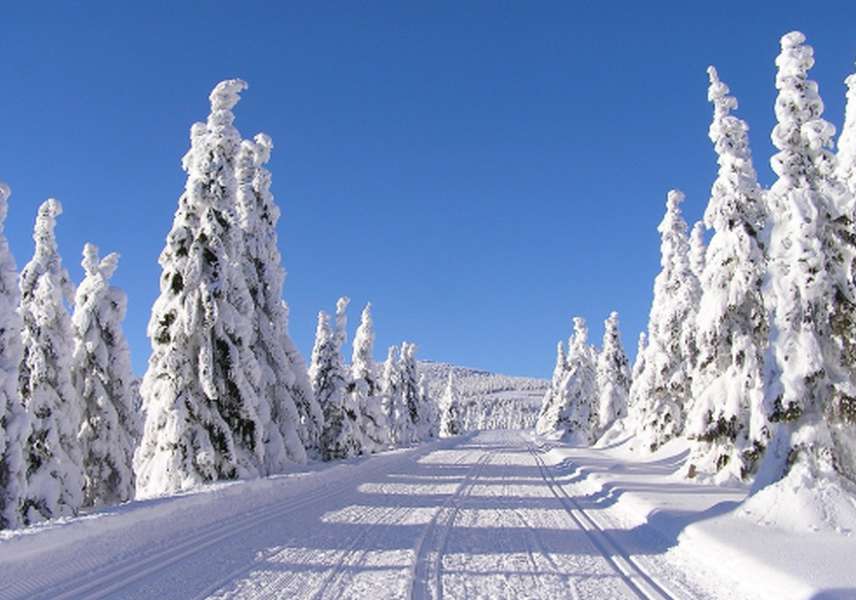 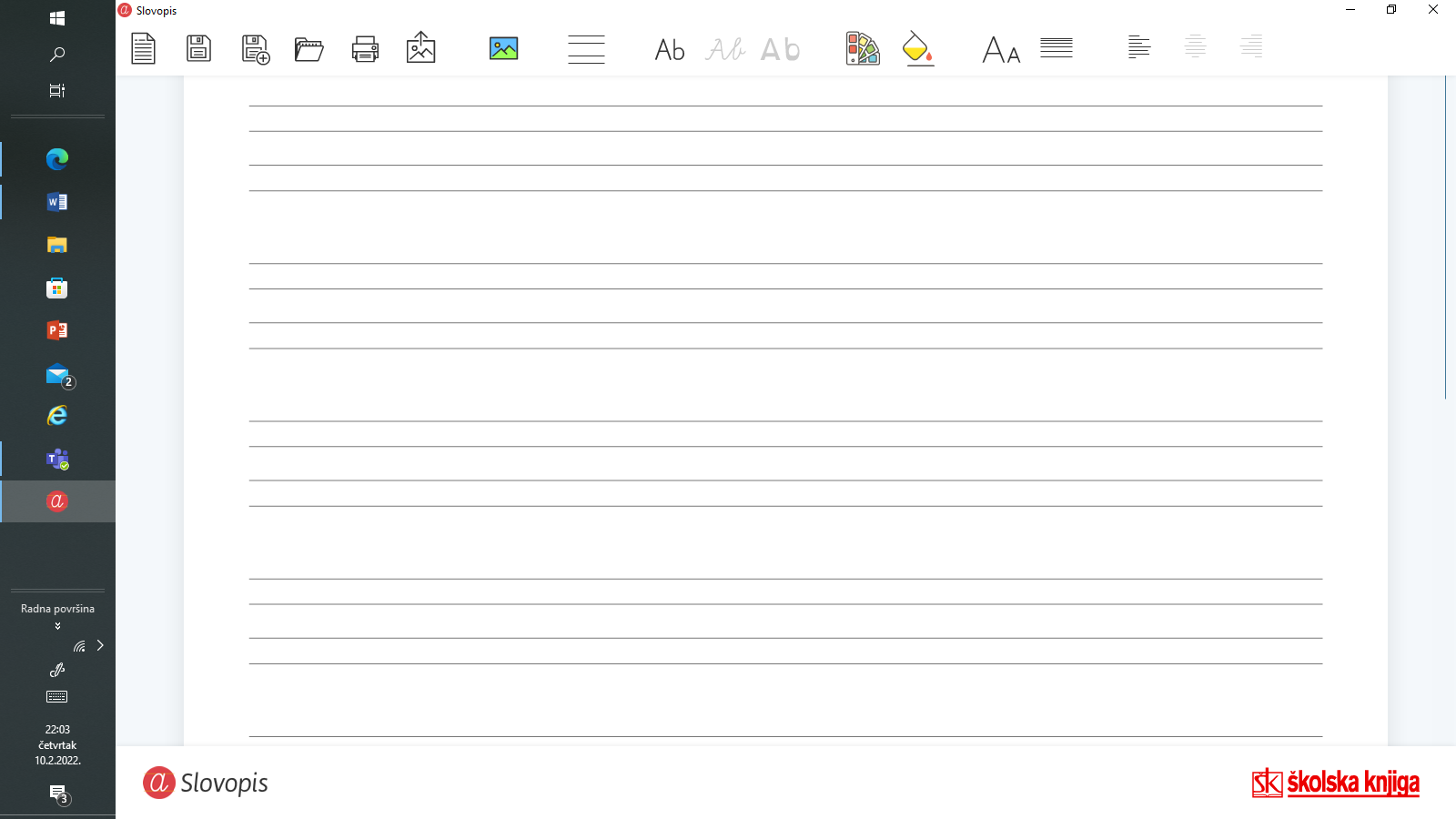 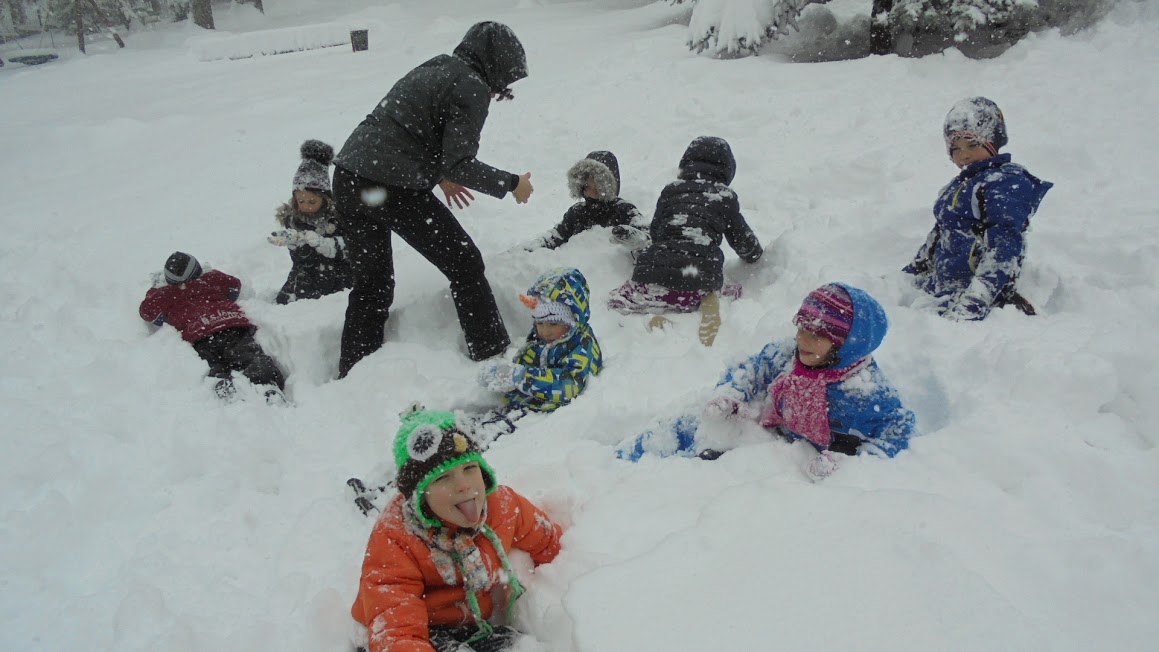 